     R E P U B L I K A   H R V A T S K AVUKOVARSKO-SRIJEMSKA ŽUPANIJA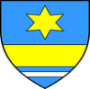    OPĆINA BABINA GREDA       OPĆINSKO VIJEĆEKLASA: 320-01/23-01/21URBROJ: 2196-7-01-23-1Babina Greda, 22. prosinca 2023.Temeljem  članka 49. stavka 4. Zakona o poljoprivrednom zemljištu („Narodne novine“ broj 20/18, 115/18, 98/19, 57/22) i članka  18. Statuta Općine  Babina Greda („Sl. vjesnik“ Vukovarsko – srijemske županije broj 11/09, 04/13, 03/14, 01/18, 13/18, 03/20, 04/21, 16/23 i 18/23), Općinsko vijeće Općine Babina Greda, na svojoj 25. sjednici, održanoj dana 22. prosinca 2023. godine,  donijelo jePROGRAMkorištenja sredstava ostvarenih od zakupa, prodaje i davanja na korištenje poljoprivrednog zemljišta u vlasništvu Republike Hrvatske za 2024. godinuna području Općine Babina GredaČlanak 1.Sredstva ostvarena od zakupa, prodaje i davanje na korištenje poljoprivrednog zemljišta u vlasništvu Republike Hrvatske prihod su Općine Babina Greda u dijelu od 65 % ukupno naplaćenih sredstava na području Općine Babina Greda.Članak 2.Sredstva iz prethodnog članka namijenjena su isključivo za podmirenje dijela stvarnih troškova u vezi s provedbom Zakona o poljoprivrednom zemljišta, program uređenja ruralnog prostora izgradnjom i održavanjem ruralne infrastrukture vezane za poljoprivredu, program uređenja zemljišta u postupku komasacije i hidromelioracije, program očuvanja ugroženih područja i očuvanja biološke raznolikosti i program sufinanciranja i druge poticajne mjere za unapređenje poljoprivrede.Članak 3.Proračunom Općine Babina Greda u 2024.godini planiran je prihod od zakupa i prodaje poljoprivrednog zemljišta u iznosu od:  181.446,28 EUR-a od prodaje,  35.000,00 EUR-a od zakupa.Članak 4.Sredstvima iz članka 3. ovog Programa u 2024. godini planira se sufinanciranje provedbe:Programa razvoja i poticanje gospodarstva u iznosu od 181.446,28 EUR-a, a koji uključuje:subvencije poljoprivrednicima, malim i srednjim  poduzetnicima i trgovačkim društvima,veterinarski nadzor nad sajmom,deratizacija i dezinsekcija,dezinfekcija sajma,izgradnju komunalne infrastrukture do Gospodarske zone „Krčevine“,donacije udrugama u poljoprivredi,sufinanciranje biopreparata poljoprivrednicima,članarina u LAG-u „Bosutski niz“ i FLAG-u „Bosutski niz“.Programa održavanja komunalne infrastrukture u iznosu od  35.000,00 EUR-a kuna, a koji uključuje:odvodnju atmosferskih voda,održavanje nerazvrstanih cesta i javnih prometnih površina,nabavku opreme,geodetske i projektantske troškove,uređenje javnih površina uz nerazvrstane ceste.Članak 5.Sredstva pomoći i subvencija realizirat će se na temelju općih akata Općinskog vijeća i općinskog načelnika.Članak 6.Općinski načelnik Općine  Babina Greda i Jedinstveni upravni odjel Općine Babina Greda pratit će tijekom godine realizaciju ovog Programa.Članak 7.Ovaj Program stupa na snagu osmog (8) dana od dana objave u “Službenom vjesniku” Vukovarsko – srijemske županije.								        PREDSJEDNIK								   OPĆINSKOG VIJEĆA						                                 Tomo Đaković       +*xfs*pvs*Akl*cvA*xBj*qEC*oCa*qdA*uEw*nqE*pBk*-
+*yqw*CDt*ijt*EjE*ugc*dys*kfm*uDc*uDn*uyb*zew*-
+*eDs*lyd*lyd*lyd*lyd*jcC*yCx*BuD*rmD*ujo*zfE*-
+*ftw*tlg*lqg*tuc*lgi*Dbr*ypy*gxk*unk*xmw*onA*-
+*ftA*yla*wEv*uig*izl*tak*ydg*wfg*tno*ykn*uws*-
+*xjq*lpw*rsm*vwf*qEj*jvo*mEz*jbi*mnw*boB*uzq*-
